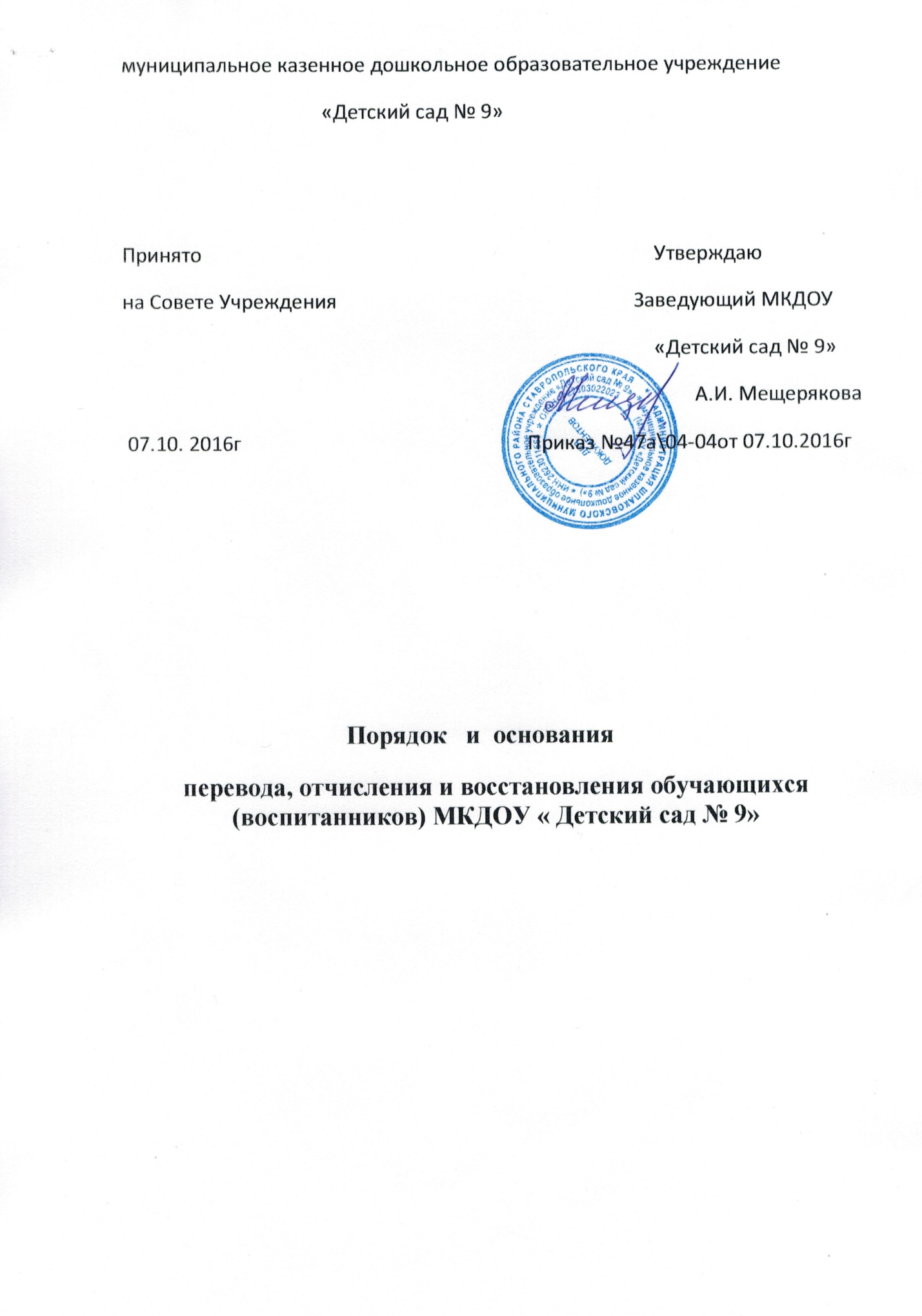 1.1.  Настоящее  Положение разработано в соответствии с Федеральным Законом «Об образовании  в Российской Федерации», Положения о порядке комплектования муниципальных образовательных учреждений Шпаковского муниципального района реализующих основную общеобразовательную программу дошкольного образования, Уставом МКДОУ «Детский сад № 9».1.2. Данный документ регулирует  порядок   и основания  перевода, отчисления и восстановления несовершеннолетних обучающихся (воспитанников) муниципального  казенного дошкольного образовательного  учреждения «Детский сад № 9»  2. Порядок и основания для перевода воспитанников2.1. Перевод несовершеннолетнего обучающегося (воспитанника) в другое образовательное учреждение может быть:- по заявлению родителей (законных представителей) несовершеннолетнего обучающегося (воспитанника), в том числе в случае перевода обучающегося  несовершеннолетнего (воспитанника)  для продолжения освоения  программы в другую организацию, осуществляющую образовательную деятельность;- по обстоятельствам, не зависящим от воли  родителей (законных представителей) несовершеннолетнего обучающегося (воспитанника) и МКДОУ осуществляющего образовательную деятельность, в том числе в случаях ликвидации организации, осуществляющей образовательную деятельность, аннулирования лицензии на осуществление образовательной деятельности;-  на основании медицинского заключения о состоянии здоровья ребенка, препятствующего его дальнейшему пребыванию в МКДОУ;- на основании заключения психолого-медико-педагогической комиссии о переводе воспитанника в общеобразовательную группу в связи с завершением прохождения им коррекционных или лечебных программ и снятия диагноза по отклонениям в развитии, если ребенок посещал  коррекционный детский сад.2.2. Основанием для перевода является распорядительный акт (приказ) МКДОУ, осуществляющей образовательную деятельность, о переводе несовершеннолетнего обучающегося (воспитанника). 3.Порядок отчисления 3.1. Основанием для отчисления несовершеннолетнего обучающегося (воспитанника) является распорядительный акт (приказ) МКДОУ, осуществляющей образовательную деятельность, об отчислении.
Права и обязанности  участников образовательного процесса, предусмотренные законодательством об образовании и локальными нормативными актами  МКДОУ, прекращаются с даты  отчисления несовершеннолетнего обучающегося (воспитанника).3.2. Отчисление несовершеннолетнего обучающегося (воспитанника)  из дошкольных групп может производиться в следующих  случаях:- связи с получением образования (завершения обучения) и   достижением  несовершеннолетнего обучающегося (воспитанника) возраста для поступления в первый класс общеобразовательной организации.- по заявлению родителей (законных представителей) в случае перевода обучающегося  несовершеннолетнего (воспитанника)  для продолжения освоения  программы в другую организацию, осуществляющую образовательную деятельность;- по обстоятельствам, не зависящим от воли  родителей (законных представителей) несовершеннолетнего обучающегося (воспитанника) и МКДОУ осуществляющего образовательную деятельность, в том числе в случаях ликвидации организации, осуществляющей образовательную деятельность, аннулирования лицензии на осуществление образовательной деятельности.4.Порядок восстановления в МКДОУ 4.1. Несовершеннолетний обучающийся     (воспитанник), отчисленный из МКДОУ по инициативе  родителей (законных представителей) до завершения освоения образовательной программы, имеет право на восстановление, по заявлению родителей (законных представителей) при наличии в учреждении свободных мест.4.2. Основанием для восстановления  несовершеннолетнего обучающегося (воспитанника) является распорядительный акт (приказ) МКДОУ, осуществляющей образовательную деятельность, о восстановлении.4.3. Права и обязанности участников образовательного процесса, предусмотренные,  законодательством об образовании и локальными актами МКДОУ возникают с даты восстановлении  несовершеннолетнего обучающегося (воспитанника) в МКДОУ.